КАРАР                                                                              ПОСТАНОВЛЕНИЕ«17» май 2019й.                             №  62                                   «17»  мая 2019 г.Об утверждении плана мероприятий по противодействию коррупции в сельском поселении Казанский  сельсовет муниципального района Альшеевский район Республики Башкортостан на 2019-2021 годы         В соответствии с Федеральным  законом от 02.03.2007 № 25-ФЗ «О муниципальной службе в Российской Федерации», Федеральным законом  от 25.12.2008 № 273-ФЗ   «О противодействии коррупции», в целях организации и координации работы по противодействию коррупции, п о с т а н о в л я ю:1. Признать утратившими силу постановления администрации сельского поселения Казанский сельсовет муниципального района Альшеевский район от 12.03.2018  года № 20 «Об утверждении плана мероприятий по противодействию коррупции в сельском поселении Казанский  сельсовет муниципального района Альшеевский район Республики Башкортостан на 2018год», от 06.08.2018 года № 31 «Об утверждении плана мероприятий по противодействию  коррупции на территории сельского поселения Казанский сельсовет   МР Альшеевский район Республики Башкортостан  на 2018 год ».2. Утвердить план мероприятий по  противодействию коррупции  в  сельском поселении Казанский  сельсовет муниципального района Альшеевский район Республики Башкортостан на  2019-2021 годы (приложение №1).3. Создать  Комиссию по предупреждению и противодействию коррупции в  сельском поселении Казанский  сельсовет муниципального района Альшеевский район Республики Башкортостан и утвердить ее состав (приложение № 2).4. Настоящее постановление обнародовать на информационном стенде в здании администрации сельского поселении Казанский сельсовет муниципального района Альшеевский район Республики Башкортостан и разместить на официальном сайте сельского поселения.                              
        5. Настоящее постановление вступает в силу со дня его подписания.6.Контроль за исполнением данного  постановления оставляю за собой.Глава сельского поселения                                            В.Ф.ЮмагузинПриложение № 2УтвержденПостановлением главы сельского поселения Казанский сельсовет  от «17» мая 2019г. № 62СОСТАВКОМИССИИ ПО ПРЕДУПРЕЖДЕНИЮ И ПРОТИВОДЕЙСТВИЮКОРРУПЦИИ В СЕЛЬСКОМ ПОСЕЛЕНИИ  КАЗАНСКИЙ  СЕЛЬСОВЕТ МУНИЦИПАЛЬНОГО РАЙОНА АЛЬШЕЕВСКИЙ РАЙОН РЕСПУБЛИКИ БАШКОРТОСТАНПредседатель комиссии:Юмагузин Виль Фанисович  - глава  сельского поселенияСекретарь комиссии:Гарифуллина Гульдар Минзакировна  - управляющей деламиЧлены комиссии: Гагарина Маргарита Владимировна – специалист 1 категорииЕрмалаева Любовь Николаевна  - депутат Совета сельского поселенияӘЛШӘЙ РАЙОНЫМУНИЦИПАЛЬ РАЙОНЫНЫҢКАЗАНКА АУЫЛ СОВЕТЫАУЫЛ БИЛӘМӘҺЕХАКИМИЭТЕБАШҡОРТОСТАН РЕСПУБЛИКАҺЫУзяк урамы, 60 а, Казанка ауылы,  Әлшәй районы,Башкортостан Республикаһы, 452111,телефон/факс  8(34754)3-73-12e-mail: kaz_alsh@mail.ruhttp:/kazan.spalshey.ruИНН 0202001303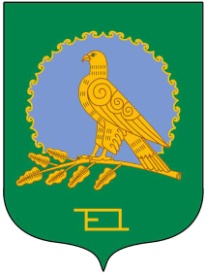 АДМИНИСТРАЦИЯ СЕЛЬСКОГОПОСЕЛЕНИЯКАЗАНСКИЙ СЕЛЬСОВЕТМУНИЦИПАЛЬНОГО РАЙОНААЛЬШЕЕВСКИЙ РАЙОНРЕСПУБЛИКИ БАШКОРТОСТАНул.Центральная, 60 а, село КазанкаАльшеевский район,Республика Башкортостан, 452111телефон/факс  8(34754)3-73-12e-mail: kaz_alsh@mail.ruhttp://kazan.spalshey.ruОГРН 1020201728030